July 7, 2021Pastor Joseph BritainWhen I think of all this, I fall to my knees and pray to the Father, the Creator of everything in heaven and on earth. I pray that from His glorious, unlimited resources He will empower you with inner strength through His Spirit. Then Christ will make His home in your hearts as you trust in Him. Your roots will grow down into God’s love and keep you strong. And may you have the power to understand, as all God’s people should, how wide, how long, how high, and how deep His love is. May you experience the love of Christ, though it is too great to understand fully. Then you will be made complete with all the fullness of life and power that comes from God. Now all glory to God, who is able, through His mighty power at work within us, to accomplish infinitely more than we might ask or think. (Eph 3:14-20 NLT)So I kneel humbly in awe before the Father of our Lord Jesus, the Messiah, the perfect Father of every father and child in heaven and on the earth. And I pray that He would unveil within you the unlimited riches of His glory and favor until supernatural strength floods your innermost being with His divine might and explosive power. Then, by constantly using your faith, the life of Christ will be released deep inside you, and the resting place of His love will become the very source and root of your life. Then you will be empowered to discover what every holy one experiences - the great magnitude of the astonishing love of Christ in all its dimensions. How deeply intimate and far-reaching is His love! How enduring and inclusive it is! Endless love beyond measurement that transcends our understanding - this extravagant love pours into you until you are filled to overflowing with the fullness of God! Never doubt God’s mighty power to work in you and accomplish all this. He will achieve infinitely more than your greatest request, your most unbelievable dream, and exceed your wildest imagination! He will outdo them all, for His miraculous power constantly energizes you. (Eph 3:14-20 TPT)Living In Grace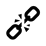 Grace is a free _________The wages of sin is death, but the free gift of God is eternal life through Christ Jesus our Lord. (Rom 6:23) 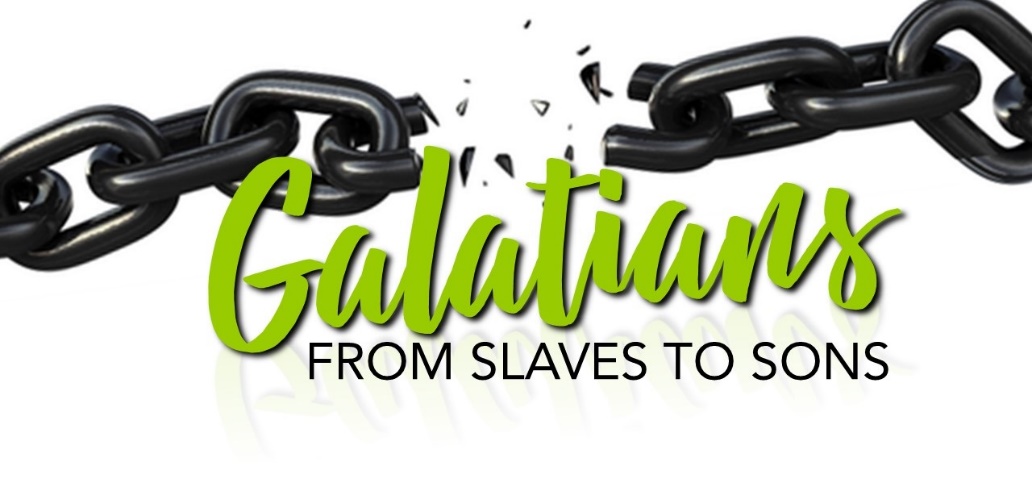 Grace is received by ____________For it is by grace you have been saved, through faith - and this is not from yourselves, it is the gift of God - not by works, so that no one can boast. (Eph 2:8-9)People receive God’s promise by having faith. (Rom 4:16 NCV)Grace is available to __________________Everyone who calls on the name of the Lord will be saved. (Rom 10:13)Grace comes ________ through JesusFor the law was given through Moses; grace and truth came through Jesus Christ. (John 1:17)... many people have received God’s gift of life by the grace of the one man, Jesus Christ. (Rom 5:15 NCV)Don’t treat the grace of God as meaningless. For if we could be saved by keeping the law, then there was no need for Christ to die. (Gal 2:21)Grace is extended throughout ________________For God so loved the world that he gave his one and only Son, that whoever believes in him shall not perish but have eternal life. (John 3:16)The ResultFor the grace of God has appeared that offers salvation to all people. It teaches us to say “No” to ungodliness and worldly passions, and to live self-controlled, upright and godly lives in this present age. (Titus 2:11-12)Grace:When what you ought to do becomes what you want to do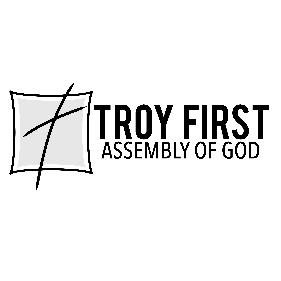 All scripture is from the New Living Translation unless otherwise noted